COPA UNIÃO DE CLUBES  - CUC CNPJ 010.373.540/0001-74Reunião Do Conselho DeliberativoAta Reunião Conselho Arbitral DATA, HORA E LOCAL: 16 de Janeiro de 2023, às 19 horas, na Rua Daniel Rossi, nr 400, Bairro Bela Vista em Caxias do Sul, estado do Rio Grande do Sul. PRESENÇAS: representantes legais dos Clubes em unanimidade, Diretores e membros do Conselho fiscal e Disciplinar.MESA DIRIGENTE: Sr. Mateus dos Santos, Diretor Presidente,Lauro da Silva Filho,Diretor administrativo-financeiro, secretaria Fernanda FrizzoCONVOCAÇÃO: realizada com antecedência de oito dias em observância ao disposto no Artigo 16, do Estatuto Social. DECISÕES: De acordo com a Ordem do Dia de todos conhecida, foram tomadas as seguintes deliberações:1º) Deliberar sobre a participação de cada comunidade nas categorias SENIOR SUPER SENIOR 2023.Esporte Clube Diamantino Esporte Clube União Forquetense			São Cristóvão Futebol Clube 			Esporte Clube São Virgílio          Esporte Clube São Luiz da 6ºLégua           Esporte Clube MinuanoAssociação Esportiva PedancinoEsporte Clube Santa Lucia2ª) Categoria SUPER SENIOR INICIO DO CAMPEONATO  11 de MarçoAs fichas devem ser entregues ate o dia 22 de Fevereiro Conforme regulamento3ª) Regulamento 2023 4ª) Assuntos GeraisNa data de 26 de Janeiro de 2023 o Esporte Clube de Santa Lucia  localizado no bairro de Santa Lucia na cidade de Caxias do Sul, foi convidada oficialmente para fazer parte do 34° campeonato Copa União de Clubes 2023,nas categorias SENIOR e SUPERSENIOR.O regulamento do campeonato será mantido e deverá ser obedecido conforme for, entretanto haverá algumas regras para o bom andamento do próprio campeonato e os clube participantesCATEGORIA SUPER SENIOR-A EQUIPE PODERA JOGAR COM 6 (SEIS) ATLETAS DO ANO DE 2022, SENDO DOIS DELES JÁ DEFINIDO, ITACIR NECO ARGENTA E JULIO CESAR.OS OUTROS O CLUBE PODE DEFINIR-ATLETAS NOVOS,COM IDADE DE 55 ANOS,QUE NÃO ASSINARAM SUMULA, EM NENHUM OUTRO CLUBE NO ANO DE 2022,ESTAO LIVRES PARA JOGARCATEGORIA SENIOR- FICOU ACORDADO  QUE OS ATLETAS DO ESPORTE CLUBE BEVILACQUA, ESTARÃO LIBERADOS PARA JOGAR NO ESPORTE CLUBE SANTA LUCIA,DEVIDO O MESMO NÃO PARTICIPARA DAS CATEGORIAS SENIOR .POR ESSA RAZÃO O SANTA LUCIA NÃO TERA DIREITO A TRANSFERENCIA.-DEVERÁ SEREM PAGOS O  VALOR DA JOIA CONFORME REGULAMENTO/ESTATUTO DO CAMPEONATO SENIOR R$ 3.000,00SUPERSENIOR  R$ 3.000,00ALEM DOS VALORES DA CAUÇÃO SUPER SENIOR R$ 500,00SENIOR  R$ 700,00E OS VALORES DA ARBITRAGEM,QUE DEVERÃO SER PAGOS NO DIA DOS JOGOSAS DATAS DE VENCTO SERA DEFINIDO PELO PRESIDENTE DA COPA UNIÃO DE CLUBES5° TABELA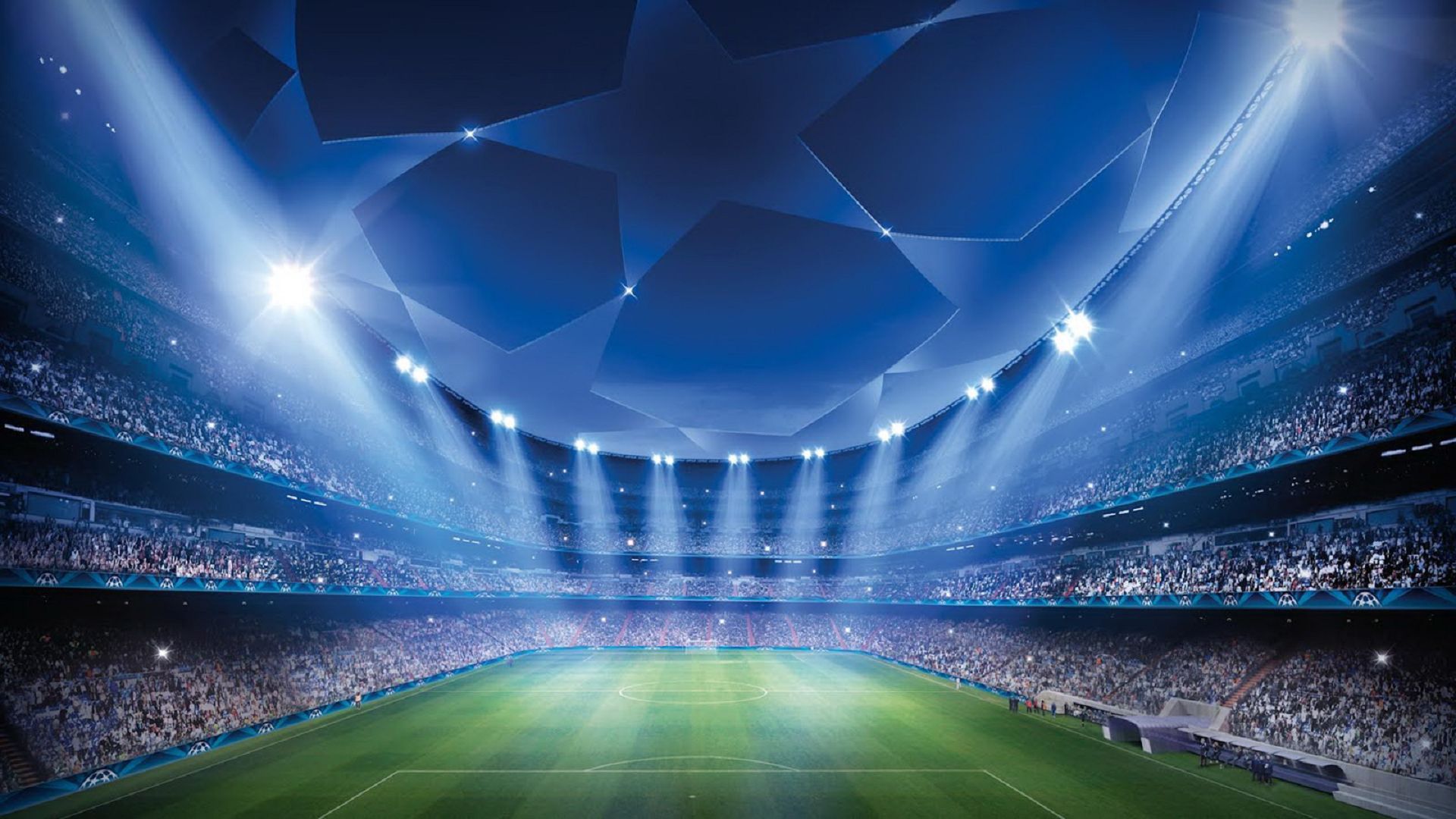 34º COPA UNIÃO DE CLUBES 2023SUPER SENIORINICIO 11 DE MARÇOTABELA DE JOGOSTABELA DE JOGOSOBS PARA PODER JOGAR A SEGUNDA FASE NECESSITA TER 2 (DOIS)  ASSINATURAS EM SUMULA NA PRIMEIRA FASE6° CALENDARIOOBS NÃO HAVERA JOGOS NOS FERIADOS MARCADOSConselho Arbitral:Esporte Clube Diamantino                           Sociedade Esportiva Canarinho(Nossa Senhora das Graças)                            (Santo Antonio de Ana Rech)Esporte Clube União Forquetense       	 Esporte Clube São Luiz da 6ºLégua 		(Forqueta)				                                         (São Luiz)São Cristóvão Futebol Clube 		                        Esporte Clube São Virgílio  (São João da 4ª Légua)		                            	 (São Virgílio)	Esporte Clube Juvenil                                            Esporte Clube Bevilacqua (São Brás) 		                                                            Bevilacqua	      Botafogo Futebol Clube                                      Esporte Clube São Francisco(Santa Lucia do Piai)                                            (São Francisco)Esporte Clube Minuano			               Agremiação S.E. Pedancino  (Fazenda Souza)				                        	(Pedancino)Diretoria Executiva:Mateus dos Santos                                             Deivid Souza da SilvaDiretor Presidente 	                                            Vice-Presidente     Lauro da Silva FilhoD. Administrativo Financeiro     Diretoria Disciplinar:Marcelo Cislagui                                                                Claissus Cleis de Oliveira 					Conselho FiscalRenato Vieira dos santosClaissus Cleis de OliveiraPágina de assinaturas da Ata de Reunião do Conselho Arbitral da COPA UNIÃO DE CLUBES - CUC, realizada às 19 horas do dia 28 de Março de 2022.1ª RODADA   11/032ª RODADA  18/033ª RODADA   25/03LOCAL: SÃO LUIZLOCAL: 4° LEGUALOCAL: PEDANCINO SÃO LUIZ X DIAMANTINOSÃO CRISTOVÃO X PEDANCINOPEDANCINO X MINUANOLOCAL:PEDANCINOLOCAL: FAZENDA SOUZALOCAL: 4 ° LEGUAPEDANCINO X U. FORQUETENSEMINUANO X U. FORQUETENSESÃO CRISTOVÃO X DIAMANTINOLOCAL: SANTA LUCIALOCAL: DIAMANTINOLOCAL: FORQUETASANTA LUCIA X SÃO CRISTOVÃODIAMANTINO X SANTA LUCIAU. FORQUETENSE X SÃO LUIZ LOCAL: SÃO VIGILIOLOCAL: SÃO LUIZLOCAL: SANTA LUCIASÃO VIGILIO X MINUANOSÃO LUIZ X SÃO VIGILIOSANTA LUCIA X SÃO VIGILIO4ª RODADA   01/045ª RODADA  15/046° RODADA  06/05LOCAL: DIAMANTINOLOCAL: 4 ° LEGUALOCAL: FORQUETADIAMANTINO X PEDANCINOSÃO CRISTOVAO X U. FORQUETENSEU. FORQUETENSE X DIAMANTINOLOCAL: SÃO LUIZLOCAL: DIAMANTINOLOCAL: SÃO VIGILIOSÃO LUIZ X MINUANODIAMANTINO X SÃO VIGILIOSÃO VIGILIO X PEDANCINO LOCAL: SÃO VIGILIOLOCAL: FAZENDA SOUZALOCAL: SANTA LUCIASÃO VIGILIO X SÃO CRISTOVÃOMINUANO X SANTA LUCIASANTA LUCIA X SÃO LUIZLOCAL: FORQUETALOCAL: PEDANCINOLOCAL: 4 ° LEGUAU. FORQUENTESE X SANTA LUCIA PEDANCINO X SÃO LUIZSÃO CRISTOVÃO X MINUANO7° RODADA  13/05QUARTAS DE FINAISLOCAL: SÃO LUIZ20/05 e 27/05 OITO  CLASSIFICADOSSÃO LUIZ X SÃO CRISTOVÃOSEMI FINALLOCAL: PEDANCINO03/06 e 17/06QUATRO CLASSIFICADOSPEDANCINO X SANTA LUCIAFINAL LOCAL: SÃO VIGILIO24/06 e 01/07DOIS CLASSIFICADOSSÃO VIGILIO X FORQUETENSELOCAL: FAZENDA SOUZAMINUANO X DIAMANTINOLOCAISDIAMANTINO-DIAMANTINOSÃO FRANCISCO- SÃO FRANCISCOJUVENIL – SÃO BRAZSÃO VIRGILIO – SÃO VIRGILIOMINUANO – FAZENDA SOUZAFORQUETA - FORQUETA       SÃO LUIZ – SÃO LUIZCANARINHO-STO ANTONIO –ANA RECHBEVILACQUA - BEVILACQUASÃO CRISTOVÃO – 4° LEGUABOTAFOGO- STA LUCIA DO PIAISANTA LUCIA – SANTA LUCIA PLANEJAMENTO DO CALENDARIO COPA UNIAO DE CLUBES 2023PLANEJAMENTO DO CALENDARIO COPA UNIAO DE CLUBES 2023PLANEJAMENTO DO CALENDARIO COPA UNIAO DE CLUBES 2023PLANEJAMENTO DO CALENDARIO COPA UNIAO DE CLUBES 2023PLANEJAMENTO DO CALENDARIO COPA UNIAO DE CLUBES 2023PLANEJAMENTO DO CALENDARIO COPA UNIAO DE CLUBES 2023PLANEJAMENTO DO CALENDARIO COPA UNIAO DE CLUBES 2023PLANEJAMENTO DO CALENDARIO COPA UNIAO DE CLUBES 2023DIAMÊSCATEGORIAATIVIDADECATEGORIAATIVIDADECATEGORIAATIVIDADE11MARÇOSUPERSENIOR1 RODADA18MARÇOSUPERSENIOR2 RODADA25MARÇOSUPERSENIOR3 RODADA1ABRILSUPERSENIOR4 RODADAFERIADO SEXTA-FEIRA SANTAFERIADO SEXTA-FEIRA SANTAFERIADO SEXTA-FEIRA SANTAFERIADO SEXTA-FEIRA SANTAFERIADO SEXTA-FEIRA SANTAFERIADO SEXTA-FEIRA SANTAFERIADO SEXTA-FEIRA SANTAFERIADO SEXTA-FEIRA SANTA15ABRILSUPERSENIOR5 RODADAFERIADO TIRADENTES 21/04FERIADO TIRADENTES 21/04FERIADO TIRADENTES 21/04FERIADO TIRADENTES 21/04FERIADO TIRADENTES 21/04FERIADO TIRADENTES 21/04FERIADO TIRADENTES 21/04FERIADO TIRADENTES 21/04FERIADO TRABALHADOR 01/05 FERIADO TRABALHADOR 01/05 FERIADO TRABALHADOR 01/05 FERIADO TRABALHADOR 01/05 FERIADO TRABALHADOR 01/05 FERIADO TRABALHADOR 01/05 FERIADO TRABALHADOR 01/05 FERIADO TRABALHADOR 01/05 6MAIOSUPERSENIOR6 RODADA13/maiMAIOSUPERSENIOR7 RODADA20/maiMAIOSUPERSENIOR1 QUARTAS27/maiMAIOSUPERSENIOR2 QUARTAS03/04JUNHOSUPERSENIOR1 SEMIM/V/S/T1 RODADA08/06 CORPUS CHRISTI 08/06 CORPUS CHRISTI 08/06 CORPUS CHRISTI 08/06 CORPUS CHRISTI 08/06 CORPUS CHRISTI 08/06 CORPUS CHRISTI 08/06 CORPUS CHRISTI 08/06 CORPUS CHRISTI 17/18JUNHOSUPERSENIOR2 SEMIM/V/S/T2 RODADA24/25JUNHOSUPERSENIOR1 FINALM/V/S/T3 RODADA1/2JULHOSUPERSENIOR2 FINALM/V/S/T4 RODADA8/9JULHOM/V/S/T5 RODADA15/16JULHOM/V/S/T6 RODADA22/23JULHOM/V/S/T7 RODADA29/30JULHOM/V/S/T8 RODADA5/6AGOSTOM/V/S/T9 RODADASENIOR1 RODADA13AGOSTODIA DOS PAIS DIA DOS PAIS DIA DOS PAIS DIA DOS PAIS DIA DOS PAIS DIA DOS PAIS 19/20AGOSTOM/V/S/T10 RODADASENIOR2 RODADA26/27AGOSTOM/V/S/T11 RODADASENIOR3 RODADA2/3SETEMBROM/V/S/T1 QUARTASENIOR4 RODADA9/10SETEMBROINDEPENDENCIA DO BRASILINDEPENDENCIA DO BRASILINDEPENDENCIA DO BRASILINDEPENDENCIA DO BRASILINDEPENDENCIA DO BRASILINDEPENDENCIA DO BRASIL16/17SETEMBROM/V/S/T2 QUARTASENIOR5 RODADA23/24SETEMBROM/V/S/T1 SEMISENIOR6 RODADA30/1SET/OUTM/V/S/T2 SEMISENIOR7 RODADA7/8OUTUBROM/S1 FINALSENIORQUARTAS14/15OUTUBRODIA DAS CRIANÇASDIA DAS CRIANÇASDIA DAS CRIANÇASDIA DAS CRIANÇASDIA DAS CRIANÇASDIA DAS CRIANÇAS21/22OUTUBROV/T1 FINALSENIORQUARTAS28/29OUTUBROM/S2 FINALSENIOR1 SEMI04/5NOVEMBROV/T2 FINALSENIOR2 SEMI11/12NOVEMBRODATAS DE RESERVA TOTAL 5 COPÃODATAS DE RESERVA TOTAL 5 COPÃODATAS DE RESERVA TOTAL 5 COPÃODATAS DE RESERVA TOTAL 5 COPÃOSENIOR1 FINAL18/19NOVEMBRODATAS DE RESERVA TOTAL 5 COPÃODATAS DE RESERVA TOTAL 5 COPÃODATAS DE RESERVA TOTAL 5 COPÃODATAS DE RESERVA TOTAL 5 COPÃOSENIOR2 FINAL25/26NOVEMBRODATAS DE RESERVA TOTAL 5 COPÃODATAS DE RESERVA TOTAL 5 COPÃODATAS DE RESERVA TOTAL 5 COPÃODATAS DE RESERVA TOTAL 5 COPÃODATAS RESERVAS 3 DATAS RESERVAS 3 2/3DEZEMBRODATAS DE RESERVA TOTAL 5 COPÃODATAS DE RESERVA TOTAL 5 COPÃODATAS DE RESERVA TOTAL 5 COPÃODATAS DE RESERVA TOTAL 5 COPÃODATAS RESERVAS 3 DATAS RESERVAS 3 9/10DEZEMBRODATAS DE RESERVA TOTAL 5 COPÃODATAS DE RESERVA TOTAL 5 COPÃODATAS DE RESERVA TOTAL 5 COPÃODATAS DE RESERVA TOTAL 5 COPÃODATAS RESERVAS 3 DATAS RESERVAS 3 